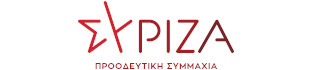 Προς το Προεδρείο της Βουλής των ΕλλήνωνΑναφοράΓια τον κ. Υπουργό Ψηφιακής ΔιακυβέρνησηςΘέμα: Αναστολή λειτουργίας καταστήματος των ΕΛ.ΤΑ. στην Πάλαιρο ΑιτωλοακαρνανίαςΟ βουλευτής Αιτωλοακαρνανίας Μίλτος Ζαμπάρας καταθέτει ως αναφορά δημοσίευμα ιστοσελίδας σχετικά με την αναστολή λειτουργίας του καταστήματος των ΕΛ.ΤΑ στην Πάλαιρο. Το κλείσιμο του καταστήματος των ΕΛ.ΤΑ στην Πάλαιρο συνιστά μια ιδιαίτερα αρνητική εξέλιξη. Η αναστολή λειτουργίας του καταστήματος γίνεται σε μια περιοχή με αυξημένες ανάγκες αφού δραστηριοποιείται πλήθος ξενοδοχειακών και τουριστικών επιχειρήσεων, πραγματοποιούνται σημαντικές επενδύσεις, την ίδια στιγμή που καταγράφεται μεγάλος αριθμός επισκεπτών με διανυκτερεύσεις που υπερβαίνουν τις 120.000 ετησίως. Η αναστολή λειτουργίας του καταστήματος των ΕΛ.ΤΑ συνιστά υποβάθμιση της καθημερινότητας των πολιτών αφού αφαιρεί από την τοπική κοινωνία μια σημαντική υπηρεσία εξυπηρέτησης τόσο των κατοίκων όσο και των επιχειρήσεων αλλά και των επισκεπτών. Επισημαίνεται ότι για μια τέτοια αρνητική εξέλιξη δεν υπήρξε όχι μόνο διαβούλευση με τους κατοίκους και τη δημοτική αρχή αλλά ούτε καν η στοιχειώδης ενημέρωση,αφού πληροφορήθηκαν από ανάρτηση στο πρόγραμμα Διαύγεια στις 3/7/2023 την αναστολή λειτουργίας του καταστήματος ΕΛΤΑ Παλαίρου στις 10/7/2023.Παρακαλώ για την άμεση εξέταση της Αναφοράς μετά του δημοσιεύματος, για την απάντηση και την ενημέρωσή μας σχετικά με τις ενέργειές σας. Αθήνα, 10.07.2023Ο καταθέτων ΒουλευτήςΜιλτιάδης Ζαμπάρας